Parte A: Microscopía de luz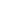 1.- Observe la siguiente imagen donde se muestra las lentes objetivas de un microscopio fotónico: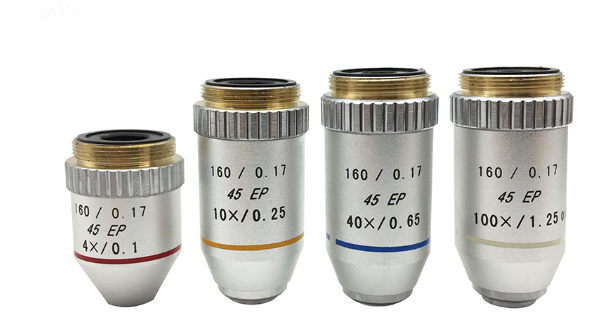 2.- Registre los aumentos (X) y las aperturas numéricas (AN) de las lentes objetivas que se observan en 1.Objetivos:3.- ¿Qué unidades tiene la apertura numérica? Justifique brevemente4.- Si la lente ocular tiene un aumento de 10X, ¿cuál es el valor del aumento total máximo obtenible con su microscopio? Explicite los cálculos realizados. 5.- En condiciones de observación con luz verde (λ = 550 nm) y usando la ecuación de Abbe, indique el mejor límite de resolución (LR) obtenible con un microscopio que presenta las lentes del punto 1. Explicite los cálculos realizados.6.- ¿Qué lente objetiva y filtro de luz elegiría para obtener el mejor límite de resolución en un microscopio que presenta las lentes del punto 1? Justifique su respuesta7.- ¿Qué relación presentan el límite de resolución y el poder de resolución? Justifique su respuesta.1.- Indique, según corresponda, qué técnica de preparación de la muestra y qué tipo de microscopio electrónico emplearía para resolver los siguientes problemas:Comparar ornamentaciones de granos de polen de diferentes plantas	Microscopio.....................................................................................................	Técnica de preparación de la muestra	..................................................................................................…Visualización de filamentos intermedios en el citoplasma celular	Microscopio .....................................................................................................	Técnica de preparación de la muestra	..................................................................................................…Distribución de poros sobre la superficie de la envoltura nuclearMicroscopio .....................................................................................................	Técnica de preparación de la muestra..................................................................................................…Visualización de moléculas de ADN aisladas	Microscopio .....................................................................................................Técnica de preparación de la muestra	..................................................................................................…2.- Observe la siguiente micrografía: Indique el tipo de microscopía y método de preparación utilizado.      b) Describa 2 elementos de los que usó para identificar el tipo de microscopía.        c) Describa cómo se observa una membrana plasmática a nivel ultraestructural con este tipo de microscopía.3.-  Observe la siguiente micrografía: Indique el tipo de microscopía y método de preparación utilizado.Describa 2 elementos de los que usó para identificar el tipo de microscopía4.- Observe la siguiente micrografía: Indique el tipo de microscopía y método de preparación utilizado.      b) Describa 2 elementos de los que usó para identificar el tipo de microscopíaPráctico 1 Modalidad virtual – Introducción a la Microscopía IAumento (X)Apertura numérica (AN)8.- Observe el tutorial interactivo de MicroscopyU (https://www.microscopyu.com/microscopy-basics/numerical-aperture) ¿puede inferir cuál es la relación entre la distancia de trabajo y la Apertura numérica? Explique brevemente9.- ¿Es posible resolver dos estructuras que se encuentran a una distancia de 0,35 μm utilizando una lente objetiva con una apertura numérica de 1 y luz de 600 nm? Justifique brevemente.10.- El tamaño de las mitocondrias de una célula en cultivo es de 300 nm. ¿Es posible observarlas utilizando una lente objetiva de 60X con una AN de 1,40 y luz verde? Justifique brevemente.11.- Identifique el tipo de microscopía utilizado para obtener las imágenes A, B y C, mencione un elemento que le permitió identificarlo.A                                                                 B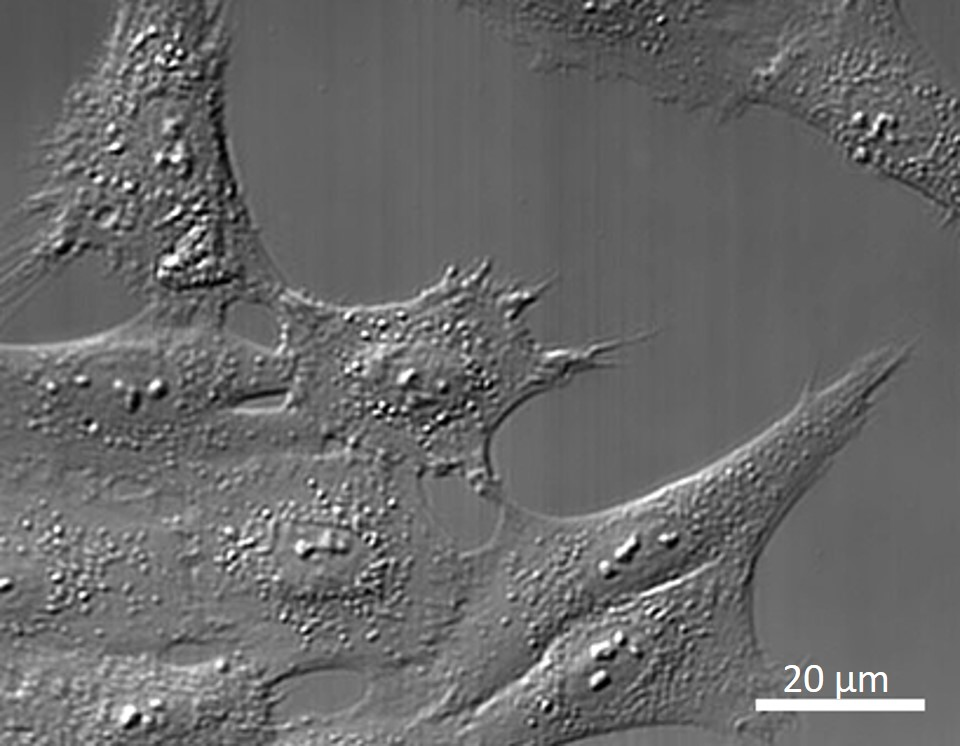 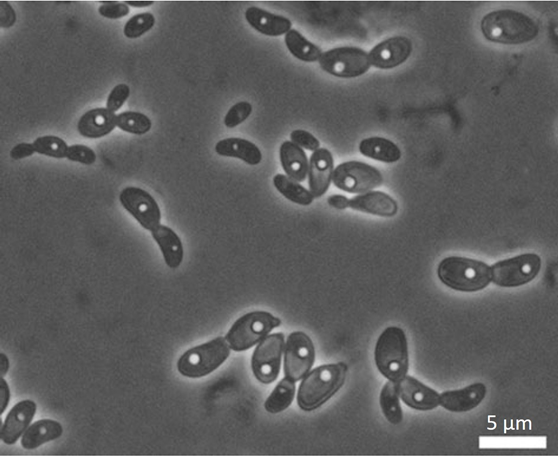 C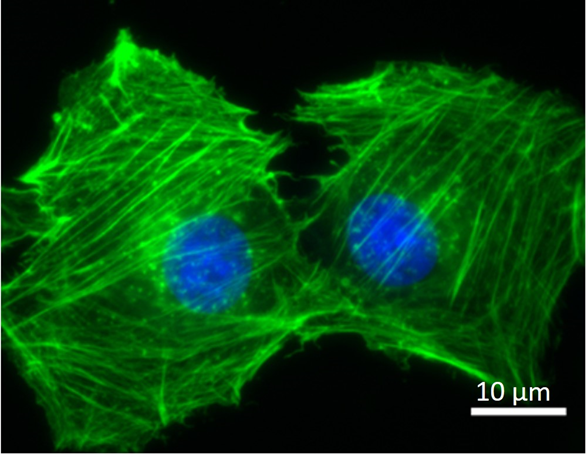 Parte B: Análisis de micrografías electrónicas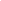 